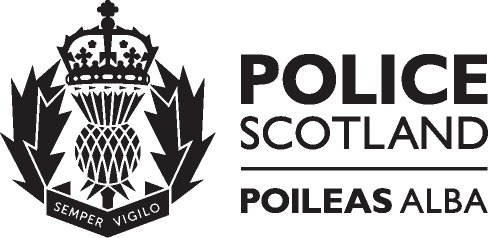 Information advising how your personal information will be processed by Police Scotland and your rights in relation to this can be accessed by following the link below: https://www.scotland.police.uk/access-to-information/data-protection/privacy-notice-licensing-firearms-civic-and-liquor/Application for the Variation of an Air Weapon Club Approval (AWL7)Please read the notes at the end of this form carefully before completing the application form.Please use black ink and write in BLOCK CAPITALS throughout, except when signing.I am applying for a variation of an air weapon club approval (Form AWL6a)Club approval number:…………………………………………………………..____________________________________________________________________________Part C: DeclarationI confirm that I have read and understood the notes at the end of this application form and that, to the best of my knowledge and belief, the information I have provided on this form is correct.  I understand that it is an offence under section 31(1) of the Air Weapons and Licensing (Scotland) Act 2015 to knowingly or recklessly make any statement which is false in any material particular for the purpose of procuring the grant of a police permit (the maximum penalty for which is twelve months’ imprisonment and / or a fine of level 5 on the standard scale). I understand that I will be subject to a check of police records and that my details will be held electronically. Signature:………………………………………………………………………………………..Print Name:………………………………………………………………………………………Date:………………………………………………………….For Official Use OnlyFee Paid:……………................  Signature:…………………………………………………Receipt No:……………………..  Rank/Number:……………………………………………Date:……………………………..  Station:…………………………………………………….Application for the Variation of an Air Weapon Club ApprovalNotes – Please read these before completing the formSection 19 of the Air Weapons and Licensing (Scotland) Act 2015 (“the 2015 Act”) enables a person to apply to the Police Service of Scotland (“Police Scotland”) for a variation of an air weapon club approval.Form AWL7 should be completed by a responsible officer of the club, such as the Club Secretary, or another person designated for the purpose of the application. The following notes are designed to help applicants complete the form as fully and as accurately as possible. When complete, the form should be submitted to Police Scotland for the Chief Constable to determine whether or not to vary the club’s approval.Part APart A asks for your personal details, including home address, nationality. etc.At Question 7 you must disclose information about any and all convictions you have had. This includes: convictions by or before Scottish courts as well as courts outside Scotland; orders for absolute discharge or conditional discharge, and convictions which are spent under the Rehabilitation of Offenders Act 1974. Spent convictions require to be disclosed by virtue of the Rehabilitation of Offenders Act 1974 (Exclusions and Exceptions) (Scotland) Order 2013 (SSI 2013/50, as amended by SSI 2016/147). However, you do not have to disclose any offences dealt with by way of a fixed penalty notice or other alternative to prosecution. If you are in any doubt, please discuss this with the firearms licensing contact at Police Scotland.Part BPart B of the form seeks a detailed explanation of the variation you are seeking. This may simply be a change of Club Secretary or a variation in or addition to the land over which club shooting takes place, but it may also relate to a change in the conditions attached to the club’s approval. You may wish to discuss the situation with the police prior to making an application.You should provide as much information as possible on the application form, ensuring that you set out any changes or variations to the position under which the club’s approval was originally granted. This will enable Police Scotland to take all of the relevant information into account when determining your application.Part CYou are required to sign the appropriate declaration, confirming the information provided on the form, prior to submitting it to the police.Submitting your FormWhen you have completed the form you should post it or take it to Police Scotland.Forms can be sent to: Firearms and Explosives Licensing, Firearms and Explosives Licensing - Local Authority Area Contact DetailsPart A: Personal DetailsAre you male or female?  Male   Female Title:…………………………………………….Surname:…………………………………………………………………………………………..Forename (state all):……………………………………………………………………………..Home Address:………………………………………………………………………………………………………………………………………………………………………………………………...………………………………………………………………………………………………………………………………………………………………………………………………………………………….Postcode:…………………………………   b.Tel Number:……………………………………….Mobile Number:…………………………..  d. Email:………………………………………………Date of Birth:……………………………………….. (Tick here if under 18 )Have you ever been convicted of any offence:Yes   No If yes, please give details:Date:………………………………… Offence:………………………………………………………..Date:…………………………………. Offence:………………………………………………………Date:…………………………………. Offence:………………………………………………………Date:…………………………………. Offence:……………………………………………………….Part B: Variation DetailsPlease provide full details of the variation being requested:……………………………………………………………………………………………………………..…………………………………………………………………………………………………………….…………………………………………………………………………………………………………….…………………………………………………………………………………………………………….…………………………………………………………………………………………………………….………………………………………………………………………………………………………………………………………………………………………………………………………………………….…………………………………………………………………………………………………………….…………………………………………………………………………………………………………….…………………………………………………………………………………………………………….…………………………………………………………………………………………………………….……………………………………………………………………………………………………………………………………………………………………………………………………………………………………………………………………………………………………………………………………………………………………………………………………………………………………………………__________________________________________________________________________